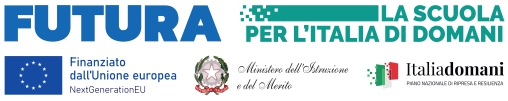  CNP: M4C1I3.1-2023-1143-P-36667 CUP: E24D23002990006Titolo progetto: Una comunità che guarda al futuroALLEGATO A istanza di partecipazione FIGURE PROFESSIONALI PNRR STEM ALUNNIAl Dirigente ScolasticoIl/la sottoscritto/a_____________________________________________________________nato/a a _______________________________________________ il ____________________codice fiscale |__|__|__|__|__|__|__|__|__|__|__|__|__|__|__|__|residente a ___________________________via_____________________________________recapito tel. _____________________________ recapito cell. _____________________indirizzo E-Mail _______________________________indirizzo PEC______________________________In qualità di:__  Docente in servizio presso l’Istituto comprensivo Pirri 1 Pirri 2 __ Docente in servizio presso altra istituzione scolastica__ Esperto Formatore in servizio in altra Ammistrazione pubblica__ Esperto Formatore esterno CHIEDEDi partecipare alla selezione per l’attribuzione dell’incarico di:N.B.: barrare la casella relativa al ruolo che si richiede. In caso di candidatura per più ruoli, indicare la preferenza con la numerazione da 1(preferenza più alta, a 4 (preferenza più bassa)N.B.: barrare la casella relativa al ruolo che si richiede. In caso di candidatura per più ruoli, indicare la preferenza con la numerazione da 1(preferenza più alta, a 2 (preferenza più bassa)A tal fine, consapevole della responsabilità penale e della decadenza da eventuali benefici acquisiti. Nel caso di dichiarazioni mendaci, dichiara sotto la propria responsabilità quanto segue:di aver preso visione delle condizioni previste dal bandodi essere in godimento dei diritti politicidi non aver subito condanne penali ovvero di avere i seguenti provvedimenti penali __________________________________________________________________di non avere procedimenti penali pendenti, ovvero di avere i seguenti procedimenti penali pendenti: ____________________________________________________________di impegnarsi a documentare puntualmente tutta l’attività svoltadi essere disponibile ad adattarsi al calendario definito dal Gruppo Operativo di Pianodi non essere in alcuna delle condizioni di incompatibilità con l’incarico previsti dalla norma vigentedi avere la competenza informatica l’uso della piattaforma on line “Gestione progetti PNRR”Data___________________ firma_____________________________________________Si allega alla presente Documento di identità in fotocopiaAllegato B (griglia di valutazione)dichiarazione di assenza di incompatibilitàCurriculum VitaeN.B.: La domanda priva degli allegati e non firmati non verrà presa in considerazioneDICHIARAZIONI AGGIUNTIVEIl/la sottoscritto/a, AI SENSI DEGLI ART. 46 E 47 DEL DPR 28.12.2000 N. 445, CONSAPEVOLE DELLARESPONSABILITA' PENALE CUI PUO’ ANDARE INCONTRO IN CASO DI AFFERMAZIONI MENDACI AI SENSIDELL'ART. 76 DEL MEDESIMO DPR 445/2000 DICHIARA DI AVERE LA NECESSARIA CONOSCENZA DELLAPIATTAFORMA PNRR E DI QUANT’ALTRO OCCORRENTE PER SVOLGERE CON CORRETTEZZA TEMPESTIVITA’ ED EFFICACIA I COMPITI INERENTI ALLA FIGURA PROFESSIONALE PER LA QUALE SI PARTECIPA OVVERO DI ACQUISIRLA NEI TEMPI PREVISTI DALL’INCARICOData___________________ firma____________________________________________Il/la sottoscritto/a, ai sensi della legge 196/03, autorizza e alle successive modifiche e integrazioni GDPR 679/2016, autorizza l’istituto al trattamento dei dati contenuti nella presente autocertificazione esclusivamente nell’ambito e per i fini istituzionali della Pubblica AmministrazioneData___________________ firma____________________________________________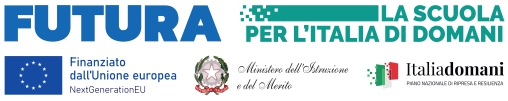 CNP: M4C1I3.1-2023-1143-P-36667CUP: E24D23002990006Titolo progetto: Una comunità che guarda al futuroALLEGATO B1 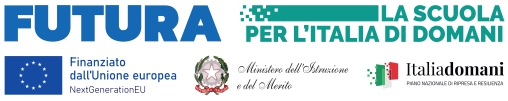 CNP: M4C1I3.1-2023-1143-P-36667CUP: E24D23002990006Titolo progetto: Una comunità che guarda al futuroALLEGATO B2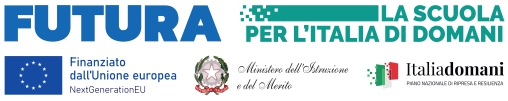 OGGETTO: DICHIARAZIONE DI INSUSSISTENZA CAUSE OSTATIVE PER IL RUOLO DI ESPERO E/O TUTORIl sottoscritto __________________________________  Nato a _______________ il______________ residente a_____________ Provincia di _________ Via________________________________________________ Codice Fiscale __________________ Partecipante alla selezione in qualità di ______________________________ nel progetto di cui in oggettoDICHIARAai sensi dell’art. 75 del d.P.R. n. 445 del 28 dicembre 2000 consapevole degli artt. 46 e 47 del d.P.R. n. 445 del 28 dicembre 2000:non trovarsi in situazione di incompatibilità, ai sensi di quanto previsto dal d.lgs. n. 39/2013 e dall’art. 53, del d.lgs. n. 165/2001; di non avere, direttamente o indirettamente, un interesse finanziario, economico o altro interesse personale nel procedimento in esame ai sensi e per gli effetti di quanto  non coinvolge interessi propri;non coinvolge interessi di parenti, affini entro il secondo grado, del coniuge o di conviventi, oppure di persone con le quali abbia rapporti di frequentazione abituale;non coinvolge interessi di soggetti od organizzazioni con cui egli o il coniuge abbia causa pendente o grave inimicizia o rapporti di credito o debito significativi;non coinvolge interessi di soggetti od organizzazioni di cui sia tutore, curatore, procuratore o agente, titolare effettivo, ovvero di enti, associazioni anche non riconosciute, comitati, società o stabilimenti di cui sia amministratore o gerente o dirigente;che non sussistono diverse ragioni di opportunità che si frappongano al conferimento dell’incarico in questione;di aver preso piena cognizione del D.M. 26 aprile 2022, n. 105, recante il Codice di Comportamento dei dipendenti del Ministero dell’istruzione e del merito;di impegnarsi a comunicare tempestivamente all’Istituzione scolastica eventuali variazioni che dovessero intervenire nel corso dello svolgimento dell’incarico;di impegnarsi altresì a comunicare all’Istituzione scolastica qualsiasi altra circostanza sopravvenuta di carattere ostativo rispetto all’espletamento dell’incarico;di essere stato informato, ai sensi dell’art. 13 del Regolamento (UE) 2016/679 del Parlamento europeo e del Consiglio del 27 aprile 2016 e del decreto legislativo 30 giugno 2003, n. 196, circa il trattamento dei dati personali raccolti e, in particolare, che tali dati saranno trattati, anche con strumenti informatici, esclusivamente per le finalità per le quali le presenti dichiarazioni vengono rese e fornisce il relativo consenso;                                                                                                                               	        Firmato	__________________PERCORSI FORMATIVIN° percorsiN° figure ESPERTOPreferenzaPercorso curriculare metodologia STEM Modulo  A11Percorso curriculare metodologia STEM Modulo B31/3PERCORSI FORMATIVIN° figure richieste nei ruoli di TUTOROre di impegno TUTORPreferenzaPERCORSI FORMATIVIN° percorsiN° figure ESPERTOPercorso curriculare metodologia STEM Modulo  A11Percorso curriculare metodologia STEM Modulo B31/3GRIGLIA DI VALUTAZIONE DEI TITOLI PER ESPERTO per la realizzazione di azioni nell’ambito della Linea di intervento A Titoli di accesso: Essere in possesso di Laura magistrale o triennale inerente alla tematica STEM essere in possesso di competenze certificate sulle metodologie didattiche STEMEsperienze di insegnamento nella scuola dell’InfanziaGRIGLIA DI VALUTAZIONE DEI TITOLI PER ESPERTO per la realizzazione di azioni nell’ambito della Linea di intervento A Titoli di accesso: Essere in possesso di Laura magistrale o triennale inerente alla tematica STEM essere in possesso di competenze certificate sulle metodologie didattiche STEMEsperienze di insegnamento nella scuola dell’InfanziaGRIGLIA DI VALUTAZIONE DEI TITOLI PER ESPERTO per la realizzazione di azioni nell’ambito della Linea di intervento A Titoli di accesso: Essere in possesso di Laura magistrale o triennale inerente alla tematica STEM essere in possesso di competenze certificate sulle metodologie didattiche STEMEsperienze di insegnamento nella scuola dell’InfanziaGRIGLIA DI VALUTAZIONE DEI TITOLI PER ESPERTO per la realizzazione di azioni nell’ambito della Linea di intervento A Titoli di accesso: Essere in possesso di Laura magistrale o triennale inerente alla tematica STEM essere in possesso di competenze certificate sulle metodologie didattiche STEMEsperienze di insegnamento nella scuola dell’InfanziaCRITERI DI SELEZIONECRITERI DI VALUTAZIONEPUNTEGGIOTitoli di studio (Da valutare alla luce del curriculum vitae)Laurea magistrale inerente al ruolo specificoMax 10 punti (in base al voto: con lode 10 punti 110   8 punti 105-109 6 punti 100-104 4 punti <100 2 punti) Titoli di studio (Da valutare alla luce del curriculum vitae)Laurea triennale inerente il ruolo specificoMax 5 punti (in base al voto: con lode 5 punti 110   4 punti 105-109 3 punti 100-10424 punti <100 1 punti)Titoli di studio (Da valutare alla luce del curriculum vitae)Master specifico inerente alla formazione della figura professionale richiesta4 puntiTitoli di studio (Da valutare alla luce del curriculum vitae)Dottorato di ricerca inerente alla formazione della figura professionale richiesta4 puntiAltri titoli o collaborazioniTitoli culturali attinenti agli ambiti disciplinari di cui all’oggetto dell’AvvisoCorso di perfezionamento: (2 punti)▪ Collaborazioni conEnti/Università: 2 punti (max 4 punti)Esperienza di docenza alla scuola dell’infanziaper progetti STEM(Max 5 punti)Maggiore di 5 anni: 5 puntiDa 3 a 5 anni: 3 PuntiMeno di 3 anni: 1 PuntoFormazione personale (Da valutare alla luce del curriculum vitae)Progettazione e realizzazione di percorsi STEM in qualità di esperto presso Università, Istituti scolastici o altri enti accreditatiMax 12 punti (3 punti per ogni corso)Formazione personale (Da valutare alla luce del curriculum vitae)Frequenza di corsi di formazione pari o superiori alle 10 ore, erogati da Università, o altri enti accreditati su tematiche STEMMax 6 punti (1 punto per ogni corso)Certificazioni (Da valutare alla luce del curriculum vitae)Competenze TIC certificate1 punto (max 2 punti)Certificazioni (Da valutare alla luce del curriculum vitae)Certificazioni Informatiche1 punto per ogni certificazione (max 4)Proposta Progettuale(valutazione a cura dellaCommissione)Max 12Metodologie didattiche innovative (da 1 a 3)Attinenza con le Linee guida per le discipline STEM e con il DigComp 2.2 e (da 1 a 3)Contenuti (da 1 a 3)Percorso atto a valorizzare i talenti delle alunne e delle studentesse verso le STEMGRIGLIA DI VALUTAZIONE DEI TITOLI PER TUTOR per la realizzazione di azioni nell’ambito della Linea di intervento A Criteri di ammissione: Essere in possesso di Competenze verificabili in merito al ruolo di tutor d’aula in attività laboratorialiEssere docente di ruolo Esperienze di insegnamento nella scuola dell’InfanziaGRIGLIA DI VALUTAZIONE DEI TITOLI PER TUTOR per la realizzazione di azioni nell’ambito della Linea di intervento A Criteri di ammissione: Essere in possesso di Competenze verificabili in merito al ruolo di tutor d’aula in attività laboratorialiEssere docente di ruolo Esperienze di insegnamento nella scuola dell’InfanziaGRIGLIA DI VALUTAZIONE DEI TITOLI PER TUTOR per la realizzazione di azioni nell’ambito della Linea di intervento A Criteri di ammissione: Essere in possesso di Competenze verificabili in merito al ruolo di tutor d’aula in attività laboratorialiEssere docente di ruolo Esperienze di insegnamento nella scuola dell’InfanziaCRITERI DI SELEZIONECRITERI DI VALUTAZIONEPUNTEGGIOTitoli di studio (Da valutare alla luce del curriculum vitae)LAUREA INERENTE AL RUOLO SPECIFICO (vecchio ordinamento o magistrale)5 puntiLAUREA INERENTE AL RUOLO SPECIFICO (triennale in alternativa al punto precedente)3 puntiDIPLOMA (in alternativa ai punti precedenti)1 puntiAltri titoli o collaborazioniTitoli acquisiti in corsi di formazione ed aggiornamento nel campo delladidattica innovativa, inclusiva, laboratoriale e digitale (minimo 10 ore per ogni corso)1 punto (max 3 punti)Altri titoli o collaborazioniTitoli acquisiti in corsi di perfezionamento/specializzazioni/masteradeguati all'incarico da ricoprire (corsi universitari biennali, master, ecc.)1 punto (max 4 punti)EsperienzePartecipazioni a gruppi di lavoro anche esterni alla scuola per il coordinamento di attività formative STEM2 punti per ogni coordinamento (max 4 punti)EsperienzeEsperienze di tutor coordinatore progettista nei progetti finanziati da fondi europei, Fondazione di Sardegna, Impresa sociale con i bambini, Patto educativo, Progetti d’Istituto2 punti per ogni coordinamento (max 4 punti)EsperienzeEssere componente delle commissioni di lavoro nominate dal collegio dei docenti1 puntoFormazione personale (Da valutare alla luce del curriculum vitae)Frequenza di corsi di formazione pari o superiori alle 10 ore, erogati da Università, o altri enti accreditati su tematiche STEMMax 3 punti (1 punto per ogni corso)Formazione personale (Da valutare alla luce del curriculum vitae)Competenze TIC certificate1 punto (max 2 punti)Certificazioni (Da valutare alla luce del curriculum vitae)Certificazioni Informatiche1 punto (max 3 punti)Certificazioni (Da valutare alla luce del curriculum vitae)Competenze digitali documentate1 punto (max 2 punti)